   Colegio República Argentina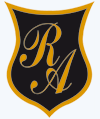      O’Carrol  # 850-   Fono 72- 2230332      Rancagua     TAREA DE MATEMÁTICA  7° AÑO BÁSICONÚMEROS FRACCIONARIOS – ADICIÓN Y SUSTRACCIÓNInstrucciones: Para demostrar lo aprendido, te invito a revisar la respuesta de cada uno de los ítems de la retroalimentación. Te felicito por tu esfuerzo y responsabilidad que has mostrado en tu constante trabajo. Eres una niña muy buena e inteligente. Solucionario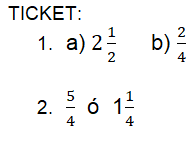 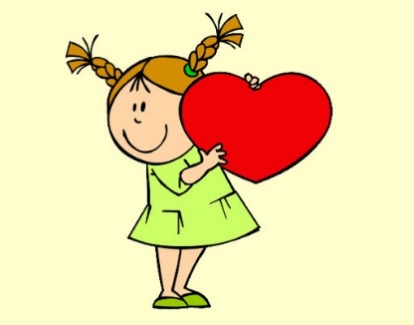 ¡Felicitaciones por tu esfuerzo y responsabilidad al desarrollar este trabajo!........                                   ¡¡ASÍ SE HACE!!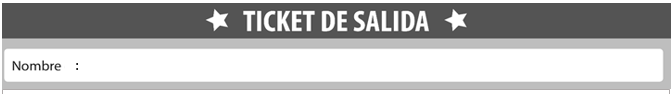 1..-Observa y escribe el número fraccionario que corresponde a cada figura: a)   =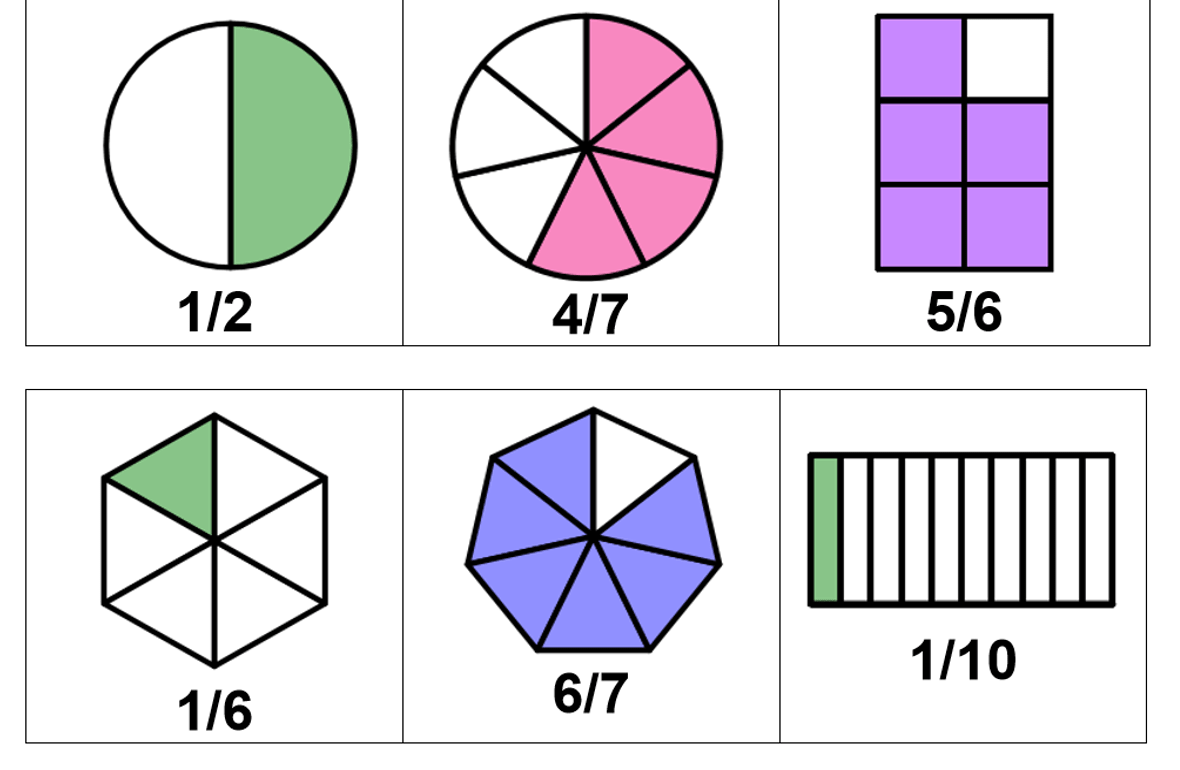 b)   = 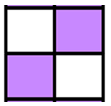 2. La estudiante Javiera  el día sábado bebe  de litro de leche y el día domingo  de litro de leche. ¿Qué cantidad de leche consumió el fin de semana?Desarrollo: Respuesta: __________________________________________¡Felicitaciones por tu esfuerzo y responsabilidad al desarrollar este trabajo!........                                              ¡¡ASÍ SE HACE!!Nombre:Curso:    7° Años              Fecha: Semana 15-16 del 06 al  17 de  Julio 2020Objetivo de Aprendizaje:   Demostrar que comprenden fraccione y números mixtos:Identificar, determinando equivalencia entre fracciones impropias y números mixtos con numeradores y denominadores de hasta dos dígitos.Resolver adiciones y sustracciones de números fraccionarios.1)d2)a3)b4)b5)a6)d7)b8)b9)a10)b11)c12)a13)c14)D